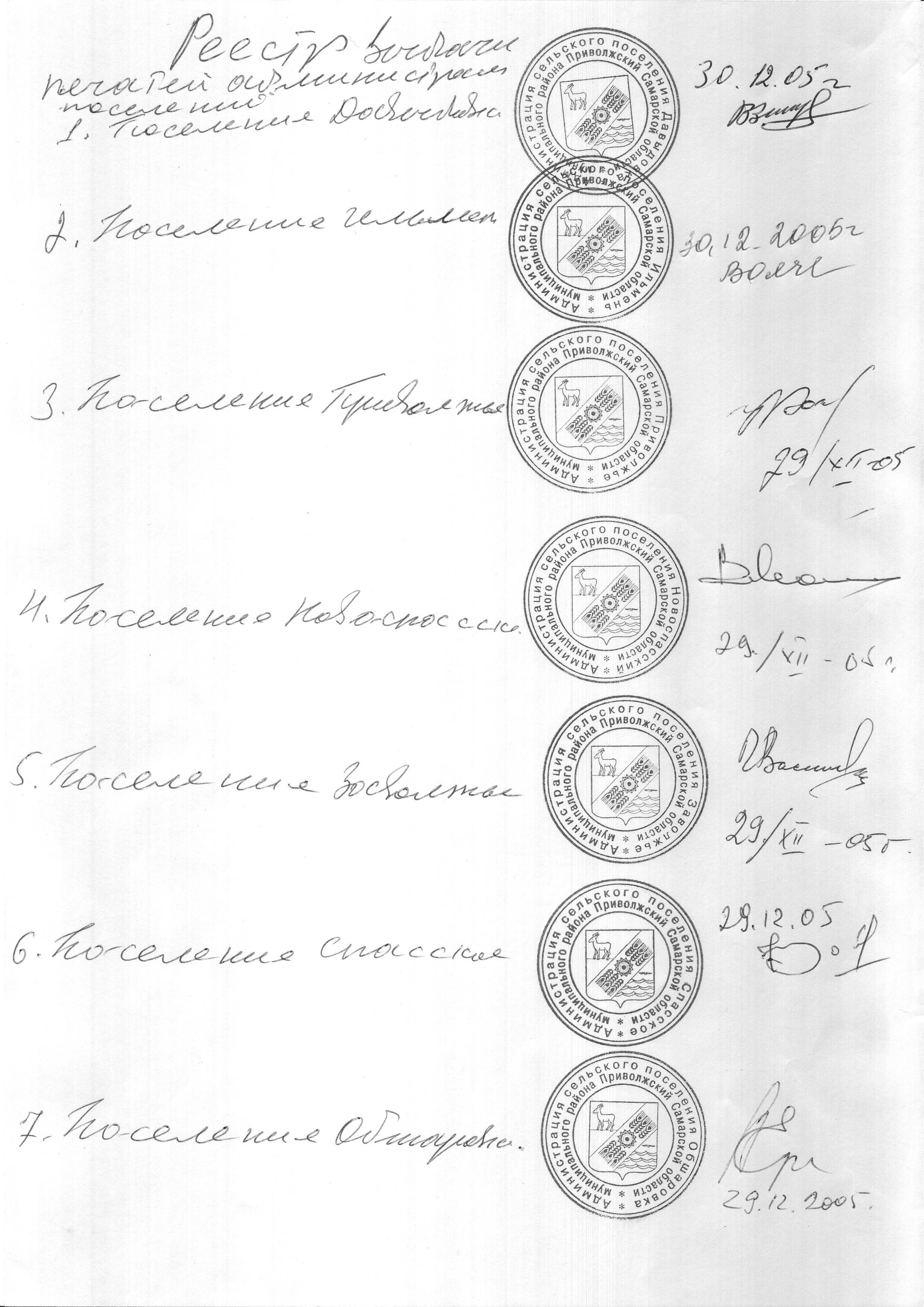 Российская  ФедерацияАдминистрациясельского поселенияСПАССКОЕмуниципального районаПриволжскийСамарская областьПостановление от 21.04.2023 г. №  109В соответствии с Федеральными законами от 21.12.1994 N 69-ФЗ "О пожарной безопасности", от 06.10.2003 N 131-ФЗ "Об общих принципах организации местного самоуправления в Российской Федерации", с требованиями Правил противопожарного режима, утвержденных постановлением Правительства Российской Федерации от 16.09.2020 №1479, и Правил пожарной безопасности в лесах, утвержденных постановлением Правительства Российской Федерации от 07.10.2020 №1614, в целях организации комплекса противопожарных мероприятий, направленных на недопущение природных пожаров и чрезвычайных ситуаций на территории сельского поселения Спасское муниципального района Приволжский Самарской области, руководствуясь Уставом сельского поселения Спасское муниципального района Приволжский Самарской области, ПОСТАНОВЛЯЕТ: 	1. Установить особый противопожарный режим на территории сельского поселения Спасское с 21 апреля 2023 года по 14 мая 2023 года.2.В период особого противопожарного режима на территории сельского поселения Спасское:- запретить сжигание мусора, отходов, сухой растительности (стерни) и пожнивных остатков на территориях предприятий, организаций и индивидуальных предпринимателей, приусадебных, садовых и дачных участках;- запретить применение пиротехнических изделий и огневых эффектов; - обеспечить выполнение мероприятий по предотвращению распространения пожара в населенном пункте Спасское, Садовый, Томанский и отдельно расположенных объектах в части устройства минерализованных полос (опашка), скашивания и своевременной уборки сухой растительности;- организовать уборку и своевременный вывоз мусора (отходов) с территорий сельского поселения Спасское, предприятий и организаций;- создать условия для забора воды из источников наружного водоснабжения для нужд пожаротушения с ежемесячной проверкой их исправности и работоспособности;- организовать патрулирование на территории населенных пунктов силами членов добровольных пожарных формирований первичными средствами пожаротушения и утвердить график патрулирования в соответствии с Приложением;- обеспечить готовность добровольных пожарных команд на территории сельского поселения Спасское;- организовать среди населения разъяснительную работу о мерах пожарной безопасности и действиях в случае пожара.3.Рекомендовать руководителям организаций, находящихся на территории сельского поселения Спасское независимо от их организационно - правовых форм и форм собственности:- провести внеплановые противопожарные инструктажи и дополнительные практические занятия для работников по отработке действий при возникновении пожаров и эвакуации из зданий (сооружений);- ограничить производство пожароопасных работ на взрывопожарных объектах.-усилить пожарный надзор, обеспечить привлечение правонарушителей в установленном законом порядке к административной ответственности;-провести на территории сельского поселения Спасское пожарно- профилактические мероприятия, направленные на предупреждение пожаров и гибели на них людей;-организовать рейды по местам летнего отдыха граждан, личным подсобным хозяйствам с целью пресечения возможных нарушений требований пожарной безопасности;- организовать проведение сходов граждан с целью инструктажа населения по вопросам обеспечения пожарной безопасности;-организовать обходы жителей частного сектора с целью проведения разъяснительной работы по предупреждению пожаров с обращением особого внимания на места проживания малоимущих семей, социально неадаптированных групп населения и т.п.4..Муниципальному унитарному предприятию «Вода-16» обеспечить территорию населенных пунктов водоснабжением для нужд пожаротушения, организовать подготовку водовозной и землеройной техники к использованию для нужд пожаротушения по требованию государственной противопожарной службы;- организовать резервный фонд финансовых средств, ГСМ и огнетушащих средств в необходимых размерах;5.Настоящее постановление вступает в силу со дня его официального опубликования.6.Разместить настоящее постановление на официальном сайте администрации в сети "Интернет". 	7. Контроль за исполнением настоящего постановления оставляю за собой.Глава сельского поселения Спасское                                                                      А.В. КожинМуниципального района Приволжский Самарской области 	Приложение к постановлению администрации сельского поселения Спасское               от 21.04.2023 № 109 График патрулирования на территории сельского поселения Спасское в пожароопасный период с 21 апреля 2023 по 14 мая 2023 года ответственными лицами.«Об установлении дополнительных требований пожарной безопасности на всей территории сельского поселения Спасское муниципального района Приволжский Самарской области на период действия особого противопожарного режима с 21 апреля по 14 мая 2023 года»Дата патрулированияФИО ответственных лицДолжность№ телефонаЕжедневнос 21-28.04.23Кожин А.В.Ватрушкин М.А.Глава поселенияВодитель администрации8927007858889276076043Ежедневнос 29.04.-05.05.2023Володин А.Н.Закиров Ф.З.Руководитель ОЖКХПредседатель собрания представителей 8927007858889270078588Ежедневно с  06-14.05.2023Кожин А.В.Манухина Ю.С.Глава поселенияГлавный специалист8927007858889277185851